ДСЖР ЧУВАШИИ ЧЕСТВУЕТ ВЕТЕРАНОВ16.12.2016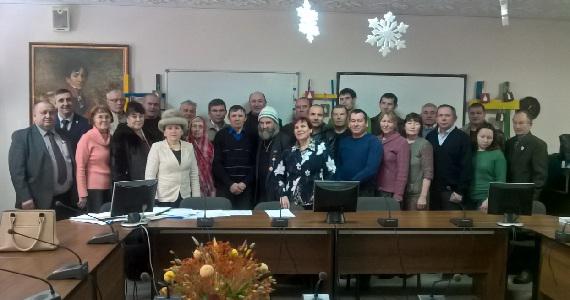 7 декабря 2016года ООО ДСЖР Чувашии провело общее собрание членов движения, на котором присутствовали  руководители  ЧувашАККОР, приглашенные гости -  желающие вступить в члены Движения  сельских  женщин республики. На собрании обсуждались вопросы подготовки и проведения конференции  ОО ДСЖР России, кандидатуры делегатов  на 28-ой  съезд АККОР и конференцию ОО ДСЖР России, также речь шла о принятии новых членов.Члены  ООО ДСЖР Чувашии единогласно выбрали делегатов  на предстоящую конференцию ОО ДСЖР России, которая будет проходить 15 февраля  2017 года в Москве. Также  было принято решение о представлении кандидатур - членов ООО ДСЖР Чувашии на награждение  на этой  конференции Одним из главных  событий  на общем собрании ООО ДСЖР Чувашии было  поздравление с 70- летним юбилеем  учредителя и члена ЧувашАККОР  Павленко Ираиды Викториновны  Канашского района Чувашской Республики. Она с первых дней  создания Республиканской ассоциации  фермеров Чувашии состоит в членстве. Во всех мероприятиях ЧувашАККОР Павленко И.В. принимает активное  участие.  Она проработала главой КФХ более 20 лет. Занималась животноводством (выращивала КРС),  а также производством зерновых культур и овощей. Прошло  уже  4 года, как она  передала  свое фермерское хозяйство  молодому поколению. Теперь  муж ее дочери Владимир занимается  ведением  этого КФХ.     Ираида  Викториновна вспоминает: « Я очень благодарна  руководству ЧувашАККОР и  благодаря  региональной  ассоциации фермеров  в свое время мы  в лизинг получили трактор. Тогда  для  нас все это было новое,  всего мы не знали, например, какие документы собирать, в какие сроки их надо оформить. Работать и вести все это хозяйство было нелегко. Но мы перед трудностями не останавливались, продолжали работать. Помню, что односельчане в  те годы на нас смотрели  как на инопланетян. Но нам было интересно  работать как фермерам, и мы  этого не боялись, продолжали трудиться. За это время многое изменилось к лучшему. На сегодня АККОР делает все, чтобы фермерство в  целом по России и в регионах развивалось. Для  этого ассоциация фермеров  на уровне Правительства  разрабатывает и защищает разные программы. Очень  надеюсь и верю, что фермеры  поддержат наши начинания и  продолжат  развитие фермерства в республике, и в целом по России».Руководство ЧувашАККОР за многолетний добросовестный труд, активную общественную работу по развитию фермерского движения в Чувашии  вручило И.В. Павленко Благодарность.  Члены ассоциации  и члены ООО ДСЖР  вручили юбилярше  памятные подарки и пожелали  ей здоровья на долгие годы.  ЧувашАККОР и  ООО ДСЖР Чувашии